Голос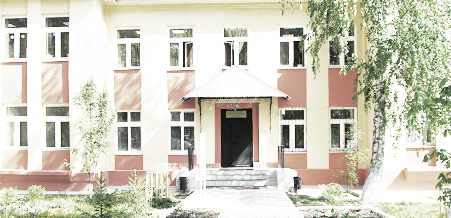 ДУБРАВЫПЕЧАТНОЕ СРЕДСТВО ИНФОРМАЦИИ АДМИНИСТРАЦИИ ГОРОДСКОГО ПОСЕЛЕНИЯ ПЕТРА ДУБРАВА муниципального района Волжский Самарской области   Вторник  07  февраля  2023 года                                                                  № 2 (267)                           ОФИЦИАЛЬНОЕ ОПУБЛИКОВАНИЕ                                                                                                                        Собрание Представителей  городского поселения Петра Дубрава муниципального района Волжский Самарской области                                    Четвертого созыва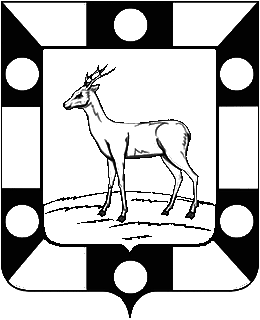 	РЕШЕНИЕ                                                                                                                                                                                                   06.02.2023                                                                                                     № 135О внесении изменений в Решение Собрания представителей                          городского поселения Петра Дубрава муниципального района Волжский     Самарской области «Об утверждении местного  бюджета городского поселения Петра Дубрава муниципального района Волжский Самарской области на 2023год и плановый период 2024 и 2025 годов во втором чтении» от 27.12.2022г. № 129.	В соответствии с Федеральным Законом « Об общих принципах организации местного самоуправления в Российской Федерации» №131 от 06.10.2003г., Бюджетным Кодексом Российской Федерации, Уставом городского поселения Петра Дубрава муниципального района Волжский Самарской области. На основании вышеизложенного Собрание представителей городского поселения Петра Дубрава РЕШИЛО:             Статья 1:      Внести в Решение Собрания представителей городского поселения Петра Дубрава муниципального района Волжский Самарской области от 27 декабря 2022 г. №129 «Об утверждении  местного бюджета городского поселения Петра Дубрава муниципального района Волжский Самарской области на 2023 год и на плановый период 2024 и 2025 годов во втором чтении»   следующие изменения:                                                                                                -1. Общий объем доходов 41122,2 тыс. рублей заменить суммой 41482,2 тыс.руб- общий объем расходов в сумме 42425,4тыс. рублей заменить суммой   42785,4 тыс.руб.;-  за счет остатка средств на счетах бюджета - дефицит  1303,2  тыс.рублей.  2.Внести изменения в статью  4 п.11.Объем межбюджетных трансфертов, получаемых из других бюджетов бюджетной системы Российской Федерации: в 2023 году – в размере    13775,0 тыс. рублей заменить суммой 14375,0 тыс.рублей 3.Приложения  1,3,5,11  изложить в новой редакции согласно приложениям 1,3,5,11 к настоящему Решению.Статья 2.1.Настоящее Решение вступает в силу со дня его принятия.2.Опубликовать настоящее Решение в печатном средстве информации городского поселения Петра Дубрава «Голос Дубравы» Глава городского поселения Петра Дубрава                                                            муниципального района Волжский                                                                                  Самарской области                                                                  В.А.КрашенинниковПредседатель Собрания представителей                                                                        городского поселения Петра Дубрава                                                                   муниципального района Волжский                                                                                    Самарской области                                                                       Л.Н.Ларюшина«06»февраля  2023 г.           № 135                                                                               Приложение № 5                                                                                                                          к Решению Собрания представителей городского поселения Петра Дубрава  муниципального района Волжский       Самарской области от «06»февраля 2023г. №135         Источники внутреннего финансирования дефицита местного бюджета на 2023 годПриложение №1Приложение №1Приложение №1Приложение №1Приложение №1Приложение №1Приложение №1Приложение №1к Решению Собрания представителей к Решению Собрания представителей к Решению Собрания представителей к Решению Собрания представителей к Решению Собрания представителей к Решению Собрания представителей к Решению Собрания представителей к Решению Собрания представителей                                                                                                   городского поселения Петра Дубрава                                                                                                   городского поселения Петра Дубрава                                                                                                   городского поселения Петра Дубрава                                                                                                   городского поселения Петра Дубрава                                                                                                   городского поселения Петра Дубрава                                                                                                   городского поселения Петра Дубрава                                                                                                   городского поселения Петра Дубрава муниципального района Волжский Самарской областимуниципального района Волжский Самарской областимуниципального района Волжский Самарской областимуниципального района Волжский Самарской областимуниципального района Волжский Самарской областимуниципального района Волжский Самарской областимуниципального района Волжский Самарской области                                                                                                                             от 06.02.2023г. №135                                                                                                                                     от 06.02.2023г. №135                                                                                                                                     от 06.02.2023г. №135                                                                                                                                     от 06.02.2023г. №135                                                                                                                                     от 06.02.2023г. №135                                                                                                                                     от 06.02.2023г. №135                                                                                                                                     от 06.02.2023г. №135        
Ведомственная структура расходов бюджета городского поселения Петра Дубрава  на 2023 год
Ведомственная структура расходов бюджета городского поселения Петра Дубрава  на 2023 год
Ведомственная структура расходов бюджета городского поселения Петра Дубрава  на 2023 год
Ведомственная структура расходов бюджета городского поселения Петра Дубрава  на 2023 год
Ведомственная структура расходов бюджета городского поселения Петра Дубрава  на 2023 год
Ведомственная структура расходов бюджета городского поселения Петра Дубрава  на 2023 год
Ведомственная структура расходов бюджета городского поселения Петра Дубрава  на 2023 год
Ведомственная структура расходов бюджета городского поселения Петра Дубрава  на 2023 годтыс.руб.Код главного распорядителя бюджетных средствНаименование главного распорядителя средств местного бюджета, раздела, подраздела, целевой статьи, вида расходовРЗПРЦСВРСуммаСуммаКод главного распорядителя бюджетных средствНаименование главного распорядителя средств местного бюджета, раздела, подраздела, целевой статьи, вида расходовРЗПРЦСВРвсегов том числе за счет средств вышестоящих бюджетов256Администрация городского поселения  Петра Дубрава муниципального района Волжский Самарской области42785,420519,6Общегосударственные вопросы0118717,36657,00Функционирование высшего должностного лица субъекта Российской Федерации и муниципального образования01021495,0Непрограммные направления расходов местного бюджета в области  в области общегосударственных вопросов, национальной обороны, национальной безопасности и правоохранительной деятельности, а также в сфере средств массовой информации, обслуживание муниципального долга и межбюджетных трансфертов010290100000001495,0Расходы на выплаты персоналу государственных (муниципальных) органов010290100000001201495,0Функционирование местных администраций01046737,0Непрограммные направления расходов местного бюджета в области  в области общегосударственных вопросов, национальной обороны, национальной безопасности и правоохранительной деятельности, а также в сфере средств массовой информации, обслуживание муниципального долга и межбюджетных трансфертов010490100000006737,0Расходы на выплаты персоналу государственных (муниципальных) органов010490100000001206187,0Иные закупки товаров, работ, услуг для обеспечения государственных (муниципальных) нужд01049010000000240500,0Уплата прочих налогов, сборов и иных платежей0104901000000085050,0Резервные фонды0111100,0Резервные фонд местной администрации01119010000000100,0Резервные средства01119010000000870100,0Другие общегосударственные вопросы011310385,36657,0Непрограммные направления расходов местного бюджета в области  в области общегосударственных вопросов, национальной обороны, национальной безопасности и правоохранительной деятельности, а также в сфере средств массовой информации, обслуживание муниципального долга и межбюджетных трансфертов0113901000000010200,06657,0Субсидий бюджетным учреждениям 0113901000000061010200,06657,0Иные межбюджетные трансферты01139010000000540185,3Национальная оборона02287,7287,7Мобилизационная и вневойсковая подготовка0203287,7287,7Непрограммные напрвления расходов местного бюджета в области общегосударственных вопросов, национальной обороны, национальной безопасности и правоохранительной деятельности, а также в сфере средств массовой информации, обслуживание муниципального долга и межбюджетных трансфертов02039010000000287,7287,7Расходы на выплаты персоналу государственных (муниципальных) органов02039010000000120287,7287,7Национальная безопасность и правоохранительная деятельность03282,0Обеспечение пожарной безопасности0310142,0Непрограммные направления расходов местного бюджета в области общегосударственных вопросов ,национальной обороны , национальной безопасности и правоохранительной деятельности , а также в сфере средств массовой информации, обслуживания муниципального долга и межбюджетных трансфертов.03109010000000142,0Иные закупки товаров, работ, услуг для обеспечения государственных (муниципальных) нужд03109010000000240142,0Другие вопросы в области национальной безопасности и правоохранительной деятельности0314140,0Непрограммные направления расходов местного бюджета в области общегосударственных вопросов ,национальной обороны , национальной безопасности и правоохранительной деятельности , а также в сфере средств массовой информации, обслуживания муниципального долга и межбюджетных трансфертов.03149010000000140,0Расходы на выплаты персоналу государственных(муниципальных)органов) 03149010000000120120,0Иные закупки товаров, работ, услуг для обеспечения государственных (муниципальных) нужд0314901000000024020,0Национальная экономика045660,05000,0Дорожное хозяйство (дорожные фонды)04095000,05000,0Муниципальная целевая программа "Модернизация и развитие автомобильных дорог общего пользования местного значения в городском поселении Петра Дубрава муниципального района Волжский Самарской области на 2021-2023 годы"040941000000005000,05000,0Иные закупки товаров, работ, услуг для обеспечения государственных (муниципальных) нужд040941000000002405000,05000,0Другие вопросы в области национальной экономики0412660,0Непрограммные направления расходов местного бюджета в области национальной экономики04129040000000660,0Иные закупки товаров, работ, услуг для обеспечения государственных (муниципальных) нужд04129040000000240460,0Иные межбюджетные трансферты04129040000000540200,0Жилищно-коммунальное хозяйство059178,1574,9Жилищный фонд0501360,0Непрограммные направления расходов местного бюджета в сфере жилищно- коммунального хозяйства 05019050000000360,0Иные закупки товаров, работ, услуг для обеспечения государственных (муниципальных) нужд05019050000000240360,0Благоустройство05038818,1574,9Муниципальная целевая программа «Благоустройство  территории городского поселения Петра Дубрава на 2021-2023 годы "050342000000007605,2Подпрограмма организация  уличного освещения на 2021-2023 годы 050342100000003300,0Иные закупки товаров, работ, услуг для обеспечения государственных (муниципальных) нужд050342100000002403300,0Подпрограмма  содержание автомобильных дорог и инженерных сооружений на них в границах поселений на 2021-2023 годы 050342200000002700,0Иные закупки товаров, работ, услуг для обеспечения государственных (муниципальных) нужд050342200000002402700,0Подпрограмма прочие мероприятия по благоустройству поселений на 2021-2023 годы 050342500000001605,2574,9Иные закупки товаров, работ, услуг для обеспечения государственных (муниципальных) нужд050342500000002401000,0Иные межбюджетные трансферты05034250000000540605,2574,9Непрограммные направления расходов местного бюджета в сфере жилищно- коммунального хозяйства 050390500000001212,9Иные закупки товаров, работ, услуг для обеспечения государственных (муниципальных) нужд050390500000002401212,9Культура, кинематография088080,08000,0Культура08018080,08000,0Непрограммные направления расходов местного бюджета в области  культуры и кинематографии080190800000008080,08000,0Субсидий бюджетным учреждениям 080190800000006108080,08000,0Социальная политика10480,3Пенсионное обеспечение1001480,3Непрограммные направления расходов местного бюджета в сфере социальной политики10019020000000480,3Пособия, компенсации и иные социальные выплаты гражданам, кроме публичных нормативных обязательств10019020000000310480,3Физическая культура и спорт11100,00,0Физическая культура1101100,0Муниципальная программа  "Развитие физической культуры и спорта в городском поселении Петра Дубрава муниципального района Волжский Самарской области на 2021-2023 годы "11014300000000100,0Субсидий бюджетным учреждениям 11014300000000610100,0ИТОГОИТОГОИТОГОИТОГОИТОГОИТОГО42785,420519,6Приложение №3Приложение №3Приложение №3Приложение №3Приложение №3к Решению Собрания представителей к Решению Собрания представителей к Решению Собрания представителей к Решению Собрания представителей к Решению Собрания представителей                                                                                      городского поселения  Петра Дубрава                                                                                      городского поселения  Петра Дубрава                                                                                      городского поселения  Петра Дубрава                                                                                      городского поселения  Петра Дубрава                                                                                      городского поселения  Петра Дубрава                                                             муниципального района Волжский                                                            муниципального района Волжский                                                            муниципального района Волжский                                                            муниципального района Волжский                                                            муниципального района ВолжскийСамарской областиСамарской областиСамарской областиСамарской областиСамарской области                                                                                                                         от  "06" февраля 2023 г. №135                                                                                                                          от  "06" февраля 2023 г. №135                                                                                                                          от  "06" февраля 2023 г. №135                                                                                                                          от  "06" февраля 2023 г. №135                                                                                                                          от  "06" февраля 2023 г. №135 Распределение бюджетных ассигнований по целевым статьям (муниципальным программам и непрограммным направлениям деятельности), группам и подгруппам видов расходов классификации расходов бюджета городского поселения Петра Дубрава на 2023 годРаспределение бюджетных ассигнований по целевым статьям (муниципальным программам и непрограммным направлениям деятельности), группам и подгруппам видов расходов классификации расходов бюджета городского поселения Петра Дубрава на 2023 годРаспределение бюджетных ассигнований по целевым статьям (муниципальным программам и непрограммным направлениям деятельности), группам и подгруппам видов расходов классификации расходов бюджета городского поселения Петра Дубрава на 2023 годРаспределение бюджетных ассигнований по целевым статьям (муниципальным программам и непрограммным направлениям деятельности), группам и подгруппам видов расходов классификации расходов бюджета городского поселения Петра Дубрава на 2023 годРаспределение бюджетных ассигнований по целевым статьям (муниципальным программам и непрограммным направлениям деятельности), группам и подгруппам видов расходов классификации расходов бюджета городского поселения Петра Дубрава на 2023 годтыс.рубтыс.рубтыс.рубтыс.рубтыс.рубНаименованиеЦСРВРСуммаСуммаНаименованиеЦСРВРвсегов том числе за счет безвозмездных поступленийМуниципальная целевая программа «Благоустройство территории  городского поселения Петра Дубрава на 2021-2023 годы"42000000007605,2574,9Подпрограмма организация уличного освещения на 2021-2023 годы42100000003300,0Иные закупки товаров, работ, услуг для обеспечения государственных (муниципальных) нужд42100000002403300,0Подпрограмма содержание автомобильных дорог и инженерных сооружений поселений на 2021-2023 годы.42200000002700,0Иные закупки товаров, работ, услуг для обеспечения государственных (муниципальных) нужд42200000002402700,0Подпрограмма прочие мероприятия по благоустройству  поселений на 2021-2023 годы. 42500000001605,2574,9Иные закупки товаров, работ, услуг для обеспечения государственных (муниципальных) нужд42500000002401000,0Иные межбюджетные трансферты4250000000540605,2574,9Муниципальная целевая  программа " Модернизация и развитие автомобильных дорог общего пользования местного значения в городском  поселении Петра Дубрава муниципального района Волжский Самарской области на 2021-2023 годы .41000000005000,05000,0Иные закупки товаров, работ, услуг для обеспечения государственных (муниципальных) нужд41000000002405000,05000,0Муниципальная программа  "Развитие физической культуры и спорта в городском поселении Петра Дубрава муниципального района Волжский Самарской области на 2021-2023 годы "4300000000100,0Субсидий бюджетным учреждениям 4300000000610100,0Непрограммные направления расходов местного бюджета в области  в области общегосударственных вопросов, национальной обороны, национальной безопасности и правоохранительной деятельности, а также в сфере средств массовой информации, обслуживание муниципального долга и межбюджетных трансфертов901000000019287,06944,7Расходы на выплаты персоналу государственных (муниципальных) органов90100000001208089,7287,7Иные закупки товаров, работ, услуг для обеспечения государственных (муниципальных) нужд9010000000240662,0Иные межбюджетные трансферты9010000000540185,3Субсидий бюджетным учреждениям 901000000061010200,06657,0Уплата прочих налогов, сборов и иных платежей901000000085050,0Резервные средства9010000000870100,0Непрограммные направления расходов местного бюджета в сфере социальной политики9020000000480,3Пособия, компенсации и иные социальные выплаты гражданам, кроме публичных нормативных обязательств9020000000310480,3Непрограммные направления расходов местного бюджета в области национальной экономики9040000000660,00,0Иные закупки товаров, работ, услуг для обеспечения государственных (муниципальных) нужд9040000000240460,0Иные межбюджетные трансферты9040000000540200,0Непрограммные направления расходов местного бюджета в сфере жилищно- коммунального хозяйства 90500000001572,9Иные закупки товаров, работ, услуг для обеспечения государственных (муниципальных) нужд90500000002401572,9Непрограммные направления расходов местного бюджета в области культуры и кинематографии 90800000008080,08000,0Субсидий бюджетным учреждениям 90800000006108080,08000,0Всего42785,420519,6Код бюджетной классификации Российской ФедерацииКод бюджетной классификации Российской ФедерацииНаименование кода группы, подгруппы, статьи, вида источника финансирования дефицита местного бюджета, кода классификации операций сектора государственного управления, относящихся к источникам финансирования дефицита местного бюджетаСумма, тыс. рублейглавного администратораглавного администратораисточников финансирования дефицита местного бюджетаНаименование кода группы, подгруппы, статьи, вида источника финансирования дефицита местного бюджета, кода классификации операций сектора государственного управления, относящихся к источникам финансирования дефицита местного бюджета25601 00 00 00 00 0000 000Источники внутреннего финансирования дефицитов бюджетов25601 02 00 00 00 0000 000Кредиты кредитных организаций в валюте Российской Федерации0,0025601 02 00 00 00 0000 700Получение кредитов от кредитных организаций в валюте Российской Федерации0,0025601 02 00 00 13 0000 710Получение кредитов от кредитных организаций бюджетами городских поселений в валюте Российской Федерации0,0025601 02 00 00 00 0000 800Погашение кредитов, предоставленных кредитными организациями в валюте Российской Федерации0,0025601 02 00 00 13 0000 810Погашение бюджетами городских поселений кредитов, предоставленных кредитными организациями в валюте Российской Федерации0,0025601 05 00 00 00 0000 000Изменение остатков средств на счетах по учету средств бюджета1303,225601 05 00 00 00 0000 500Увеличение остатков средств бюджетов-41482,225601 05 02 00 00 0000 500Увеличение прочих остатков средств бюджетов-41482,225601 05 02 01 00 0000 510Увеличение прочих остатков денежных средств бюджетов-41482,225601 05 02 01 13 0000 510Увеличение прочих остатков денежных средств бюджета поселения-41482,225601 05 00 00 00 0000 600Уменьшение остатков средств бюджетов42785,425601 05 02 00 00 0000 600Уменьшение прочих остатков средств бюджетов42785,425601 05 02 01 00 0000 610Уменьшение прочих остатков денежных средств бюджетов42785,425601 05 02 01 13 0000 610Уменьшение прочих остатков денежных средств бюджета поселения42785,4                                    Приложение №11 к Решению Собрания Представителей от"06"02.2023г.                                     Приложение №11 к Решению Собрания Представителей от"06"02.2023г.                                     Приложение №11 к Решению Собрания Представителей от"06"02.2023г.                                     Приложение №11 к Решению Собрания Представителей от"06"02.2023г.                                     Приложение №11 к Решению Собрания Представителей от"06"02.2023г.                                     Приложение №11 к Решению Собрания Представителей от"06"02.2023г.                                     Приложение №11 к Решению Собрания Представителей от"06"02.2023г. №135 Прогноз поступления доходов  г.п.Петра  Дубрава на 2023-2025 гг.Прогноз поступления доходов  г.п.Петра  Дубрава на 2023-2025 гг.Прогноз поступления доходов  г.п.Петра  Дубрава на 2023-2025 гг.Прогноз поступления доходов  г.п.Петра  Дубрава на 2023-2025 гг.Прогноз поступления доходов  г.п.Петра  Дубрава на 2023-2025 гг.тыс.руб.НаименованиеКод дохода202320242025Доходы бюджета - ИТОГО0008500000000000000041482,235285,735242,5НАЛОГОВЫЕ И НЕНАЛОГОВЫЕ ДОХОДЫ0001000000000000000020962,620515,020715,0НАЛОГИ НА ПРИБЫЛЬ, ДОХОДЫ182101000000000000006347,67260,07360,0Налог на доходы физических лиц182101020000000000006347,67260,07360,0,,Налог на доходы физических лиц с доходов, источником которых является налоговый агент,  за исключением доходов в отношении которых исчисление и уплата налога осуществляется в соответствии со статьями 227,227.1 и 228 Налогового Кодекса Российской Федерации182101020100100001104777,65690,05790,0Налог на доходы физических лиц с доходов,  полученных от осуществления деятельности физическими лицами, зарегистрированными в качестве индивидуальных предпринимателей,  нотариусов ,занимающихся частной практикой, адвокатов, учредивших адвокатские кабинеты  и других лиц, занимающихся частной практикой в соответствии со статьей 227 Налогового Кодекса Российской Федерации.1821010202001000011010,010,010,0Налог на доходы физических лиц с доходов, полученных физическими лицами ,в соответствии со статьей 228 Налогового Кодекса Российской Федерации182101020300100001101000,01000,01000,0Налог на доходы физических лиц с сумм прибыли контролируемой иностранной компании, полученной физическими лицами, признаваемыми контролирующими лицами этой компании, за исключением уплачиваемого в связи с переходом на особый порядок уплаты на основании подачи в налоговый орган соответствующего уведомления (в части суммы налога, не превышающей 650 000 рублей)1821012050010000110100,0100,0100,0Налог на доходы физических лиц с сумм прибыли контролируемой иностранной компании, полученной физическими лицами, признаваемыми контролирующими лицами этой компании, за исключением уплачиваемого в связи с переходом на особый порядок уплаты на основании подачи в налоговый орган соответствующего уведомления (в части суммы налога, превышающей 650 000 рублей)18210102100010000110400,0400,0400,0Налог на доходы физических лиц в части суммы налога, превышающей 650 000 рублей, относящейся к части налоговой базы, превышающей 5 000 000 рублей (за исключением налога на доходы физических лиц с сумм прибыли контролируемой иностранной компании, в том числе фиксированной прибыли контролируемой иностранной компании)1821010208001000011060,060,060,0Налоги на товары (работы, услуги), реализуемые на территории Российской федерации100103000000000000002370,02370,02470,0Акцизы по подакцизным  товарам (продукции) производимым на территории Российской Федерации. 100103020000100001102370,02370,02470,0Доходы от уплаты акцизов на дизельное топливо, подлежащие распределению между бюджетами субъектов Российской Федерации и местными бюджетами с учетом установленных дифференцированных нормативов отчислений в местные бюджеты100103022300100001101160,01160,01260,0Доходы от уплаты акцизов на моторные масла для дизельных и (или) карбюраторных (инжекторных) двигателей, подлежащие распределению между бюджетами субъектов Российской Федерации и местными бюджетами с учетом установленных дифференцированных нормативов отчислений в местные бюджеты1001030224001000011010,010,010,0Доходы от уплаты акцизов на автомобильный бензин, подлежащие распределению между бюджетами субъектов Российской Федерации и местными бюджетами с учетом установленных дифференцированных нормативов отчислений в местные бюджеты100103022500100001101340,01340,01340,0Доходы от уплаты акцизов на прямогонный бензин, подлежащие распределению между бюджетами субъектов Российской Федерации и местными бюджетами с учетом установленных дифференцированных нормативов отчислений в местные бюджеты10010302260010000110-140,0-140,0-140,0НАЛОГИ НА СОВОКУПНЫЙ ДОХОД1821050000000000000070,070,070,0Единый сельскохозяйственный налог1821050300001100011070,070,070,0НАЛОГИ НА ИМУЩЕСТВО182106000000000000008800,07800,07800,0Налог на имущество физических лиц, взимаемый по ставкам, применяемым к объектам налогообложения, расположенным в границах городских поселений182106010301010001103300,02300,02300,0НАЛОГ НА ЗЕМЛЮ182106060000000001105500,05500,05500,0Земельный налог, с организаций, обладающих земельным участком, расположенным в границах городских поселений182106060331310001104100,04100,04100,0Земельный налог с физических лиц, обладающих земельными участками расположенными в границах городских поселений182106060431300001101400,01400,01400,0ГОСУДАРСТВЕННАЯ ПОШЛИНА2561080000000000000015,015,015,0Государственная пошлина за совершение нотариальных действий (за исключением действий, совершаемых консульскими  учреждениями Российской Федерации)256108040000110001100,00,00,0Государственная пошлина за совершение нотариальных действий должностными лицами органов местного самоуправления, уполномоченными в соответствии с законодательными актами Российской Федерации на совершение нотариальных действий2561080402001100011015,015,015,0Доходы от использования имущества, находящегося в государственной и муниципальной собственности256111000000000000002360,02000,02000,0Доходы, получаемые в виде арендной платы за земельные участки, государственная собственность на которые не разграничена, а также средства от продажи права на заключение договоров аренды указанных земельных участков256111050131300001201300,01300,01300,0Прочие поступления от использования имущества, находящегося в собственности городских поселений(за исключением имущества муниципальных бюджетных и автономных учреждений, а также имущества муниципальных унитарных предприятий в том числе казенных)256111090451300001201060,0700,0700,0Доходы, получаемые в виде арендной платы, а также средства от продажи права на заключение договоров аренды за земли, находящиеся в собственности городских поселений (за исключением земельных участков муниципальных автономных учреждений)256111050251300001200,00,00,0Доходы от продажи материальных и нематериальных активов256114000000000000001000,01000,01000,0Доходы    от    продажи    земельных    участков, государственная  собственность на которые не разграничена и  которые расположены  в  границах  городских поселений256114060131300004301000,01000,01000,0ПРОЧИЕ НЕНАЛОГОВЫЕ  ПОСТУПЛЕНИЯ256117000000000001800,00,00,0Прочие неналоговые доходы  бюджетов городских поселений256117050501300001800,00,00,0БЕЗВОЗМЕЗДНЫЕ ПОСТУПЛЕНИЯ2562000000000000000020519,614770,714527,5БЕЗВОЗМЕЗДНЫЕ ПОСТУПЛЕНИЯ ОТ ДРУГИХ БЮДЖЕТОВ БЮДЖЕТНОЙ СИСТЕМЫ РОССИЙСКОЙ ФЕДЕРАЦИИ2562020000000000000014375,08674,08022,7Дотации бюджетам бюджетной системы Российской Федерации25620210000000001508912,48373,47711,5Дотации бюджетам городских поселений на выравнивание бюджетной обеспеченности256202160011300001508912,48373,47711,5Дотации бюджетам городских поселений на выравнивание бюджетной обеспеченности256202160011300001500,00,00,0Прочие субсидии бюджетам городских поселений256202299991300001500,00,00,0Субсидии бюджетам городских поселений на строительство, модернизацию, ремонт и содержание автомобильных дорог общего пользования, в том числе дорог в поселениях (за исключением автомобильных дорог федерального значения)256202200411300001504000,00,00,0Субсидии бюджетам городских поселений на осуществление дорожной деятельности в отношении автомобильных дорог общего пользования, а также капитального ремонта и ремонта дворовых территорий 256202202161300001500,00,00,0Прочие межбюджетные трансферты, передаваемые бюджетам городских поселений25620249999130000 150600,00,00,0Субсидии бюджетам городских поселений на реализацию программ формирования современной городской среды25620225555130000150574,9Субвенции бюджетам бюджетной системы Российской Федерации25620230000000000150287,70300,60311,2Субвенции бюджетам городских поселений на осуществление первичного воинского учета на территориях, где отсутствуют военные комиссариаты25620235118130000150287,70300,60311,2Прочие безвозмездные поступления в бюджет городских поселений256207050301300001506144,66096,76504,8Соучредители: Администрация городского поселения Петра Дубрава муниципального района Волжский Самарской области и Собрание представителей городского поселения Петра Дубрава муниципального района Волжский Самарской области.Издатель - Администрация городского поселения Петра Дубрава муниципального района Волжский Самарской области.Главный редактор  - Зольникова С.В.Заместитель гл. редактора - Богомолова Т.А.Ответственный секретарь  - Арефьева С.А.Тираж – 250 экземпляров.АДРЕС:  443546, Самарская обл., Волжский р-н, пос. Петра-Дубрава, ул. Климова, дом 7,Тел. 226-25-12, 226-16-15, e-mail: glavap-d@mail.ru